RISK ASSESSMENT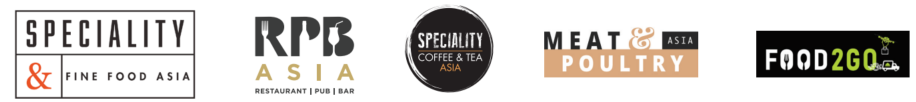 TO BE COMPLETED BY ALL CONTRACTORS AT SFFA, RPBA, SCTA, MPA & F2G 2022Examples – you may not employ all the controls listed or there might be additional controls you plan to use:Exhibiting Name:                Stand Number:       RISK ASSESSMENT pg 1This Risk Assessment (RA) covers the activities of all contractor staff, including temporary staff, during the Build-up, Open Period or Breakdown of the exhibition. Failure to submit the Risk Assessment will mean that exhibiting staff will not be able to gain access to the stand until it is completed.  A Risk Assessment is the most effective way of documenting, assessing, and controlling risks and under Health & Safety legislation is an absolute legal requirement. This Risk Assessment (RA) covers the activities of all contractor staff, including temporary staff, during the Build-up, Open Period or Breakdown of the exhibition. Failure to submit the Risk Assessment will mean that exhibiting staff will not be able to gain access to the stand until it is completed.  A Risk Assessment is the most effective way of documenting, assessing, and controlling risks and under Health & Safety legislation is an absolute legal requirement. This Risk Assessment (RA) covers the activities of all contractor staff, including temporary staff, during the Build-up, Open Period or Breakdown of the exhibition. Failure to submit the Risk Assessment will mean that exhibiting staff will not be able to gain access to the stand until it is completed.  A Risk Assessment is the most effective way of documenting, assessing, and controlling risks and under Health & Safety legislation is an absolute legal requirement. Build-up:   20 – 21 June 2022Open:   22 – 24 June 2022Breakdown:	  24 June 2022Venue: Suntec SingaporeHalls: 403 - 405Exhibiting Company Name: Stand Number: Risk Assessment undertaken by:Contractor:  Print Signature - by ticking this box you confirm that you have the authority to complete this RA in relation to the stand in question and have considered all potential hazards/risks   Date:   Distributed to:Organisers: Staff: Assumptions:Completing this Risk Assessment does not guarantee there will be no accidents on your stand but planning and reviewing actions will reduce the risks of an accident happening or the severity of the accident if it does.  Any controls within this Risk Assessment related to measures mitigating the possible transmission of COVID-19 will continually reviewed and updated in line with Government Guidance/ Safe Management Measures (SMM) for MICE events at the time of the exhibition.Completing this Risk Assessment does not guarantee there will be no accidents on your stand but planning and reviewing actions will reduce the risks of an accident happening or the severity of the accident if it does.  Any controls within this Risk Assessment related to measures mitigating the possible transmission of COVID-19 will continually reviewed and updated in line with Government Guidance/ Safe Management Measures (SMM) for MICE events at the time of the exhibition.Emergencies:Measures and reactions to immediate life-threatening emergencies (such as Fire or Security Emergencies) take precedence over biosecurity controls. All teams will be briefed to this effect.Measures and reactions to immediate life-threatening emergencies (such as Fire or Security Emergencies) take precedence over biosecurity controls. All teams will be briefed to this effect.Scope:This risk assessment only covers the event activities for which the Exhibitor is directly responsible, i.e. their stand. This risk assessment only covers the event activities for which the Exhibitor is directly responsible, i.e. their stand. Identify HazardWhat could result from the HazardWho is at RiskLevel of Risk before ControlsControls to Manage the RiskLevel of Risk after ControlsLifting Heavy ItemsBack or other injuryExhibiting StaffMediumProvide training Provide trolleysMonitor contents when packing boxes so they are not overloadedEmploy Services of Lifting ContractorLowTransmission of COVID-19(Based on current SMM guidelines as of May 2022, to be reviewed and updated in accordance with latest guidelines) Staff and visitors could contract the diseaseExhibiting Staff & VisitorsHighEnsure all staff are registered in advance and provided with all relevant information in relation to measures put in place by the organisers and (company name) If travelling on Public Transport, sanitise hands before and after, wear a mask at all times and stay 1m distance from other travellers where possible  All staff to follow Safe Entry Checks upon accessing the hall During Build-up use as few staff as possible to dress the stand Provide hand sanitisers and masks and ensure staff use them throughout build up and open period All booth staff indoors will be masked and SMM guidelines of safe distancing will be encouraged (but not mandatory) between individuals or groups in all settings. Stand designed to allow safe distancing for business conversations where possible Ensure all visitors are wearing a mask before allowing them on stand Cleaning Schedule to ensure all surfaces are sanitised regularly LowFood SamplingFood PoisoningVisitorsHighSee separate Food Sampling Risk Assessment (HACCP)Identify HazardWhat could result from the HazardWhat could result from the HazardWho is at RiskLevel of Risk before ControlsControls to Manage the RiskControls to Manage the RiskLevel of Risk after ControlsHave you considered…Have you considered…Have you considered…Have you considered…Have you considered…Have you considered…Have you considered…Have you considered…Working at height – using a step ladderWorking at height – using a step ladderFalling objects from shelvesFalling objects from shelvesFalling objects from shelvesFalling objects from shelvesUse of sharp objects on the standUse of sharp objects on the standTrailing wiresTrailing wiresStaff tirednessStaff tirednessStaff tirednessStaff tirednessExhibiting Name:                  Stand Number:       RISK ASSESSMENT pg 2Exhibiting Name:                  Stand Number:       RISK ASSESSMENT pg 2Exhibiting Name:                  Stand Number:       RISK ASSESSMENT pg 2Exhibiting Name:                  Stand Number:       RISK ASSESSMENT pg 2Exhibiting Name:                  Stand Number:       RISK ASSESSMENT pg 2Exhibiting Name:                  Stand Number:       RISK ASSESSMENT pg 2Exhibiting Name:                  Stand Number:       RISK ASSESSMENT pg 2Exhibiting Name:                  Stand Number:       RISK ASSESSMENT pg 2Identify HazardWhat could result from the HazardWhat could result from the HazardWho is at RiskLevel of Risk before ControlsControls to Manage the RiskControls to Manage the RiskLevel of Risk after ControlsHave you considered…Have you considered…Have you considered…Have you considered…Have you considered…Have you considered…Have you considered…Have you considered…Working at height – using a step ladderWorking at height – using a step ladderFalling objects from shelvesFalling objects from shelvesFalling objects from shelvesFalling objects from shelvesUse of sharp objects on the standUse of sharp objects on the standTrailing wiresTrailing wiresStaff tirednessStaff tirednessStaff tirednessStaff tiredness